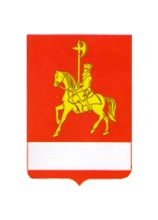 АДМИНИСТРАЦИЯ КАРАТУЗСКОГО РАЙОНАПОСТАНОВЛЕНИЕ30.12.2021	                                 с. Каратузское 		                    	№ 1109-пОб утверждении порядка формирования, утверждения и исключения из сводного списка получателей социальных выплат на строительство (приобретение) жилья молодым семьям и молодым специалистам, проживающим и работающим на селе либо изъявившим желание переехать на постоянное место жительства в Каратузский район и работать в районе, перечня, форм и сроков представления документов, необходимых для включения в списки (сводные списки) получателей средств социальной выплаты В соответствии со статьёй 179 Бюджетного кодекса Российской Федерации,  подпрограммой «Комплексное развитие сельских территорий» муниципальной программы «Развитие сельского хозяйства в Каратузском районе», утвержденной постановлением администрации Каратузского района от 31.10.2013 № 1126-п «Об утверждении муниципальной программы «Развитие сельского хозяйства в Каратузском районе»», руководствуясь ст. 26-28 Устава муниципального образования «Каратузский район»,, ПОСТАНОВЛЯЮ:1. Утвердить «Порядок формирования, утверждения и исключения из сводного списка получателей социальных выплат на строительство (приобретение) жилья молодым семьям и молодым специалистам, проживающим и работающим на селе либо изъявившим желание переехать на постоянное место жительства в Каратузский район и работать в районе, перечня, форм и сроков представления документов, необходимых для включения в списки (сводные списки) получателей средств социальной выплаты» согласно приложению к настоящему постановлению.2. Постановление администрации Каратузского района от 16.11.2021№ 937-п «Об утверждении порядка и условия предоставления социальных выплат на строительство (приобретение) жилья молодым семьям и молодым специалистам, проживающим и работающим в Каратузском районе либо изъявившим желание переехать на постоянное место жительства в Каратузский район и работать в районе, в том числе перечня, форм и сроков предоставления документов, необходимых для получения указанных социальных выплат, и их возврата в случае нарушения и (или) несоблюдения условий, установленных при их предоставлении» считать утратившим силу.3. Контроль за исполнением настоящего постановления возложить на начальника отдела сельского хозяйства администрации Каратузского района В.В. Дмитриева.4. Постановление вступает в силу в день, следующий за днём его официального опубликования в периодическом печатном издании Вести муниципального образования «Каратузский район».И.о. главы района                                                                              Е.С. Мигла Порядок формирования, утверждения и исключения из сводного списка получателей социальных выплат на строительство (приобретение) жилья молодым семьям и молодым специалистам, проживающим и работающим на селе либо изъявившим желание переехать на постоянное место жительства в Каратузский район и работать в районе перечня, форм и сроков представления документов, необходимых для включения в списки (сводные списки) получателей средств социальной выплаты1. Порядок формирования, утверждения и исключения из списка (сводного списка) получателей социальных выплат на строительство (приобретение) жилья молодым семьям и молодым специалистам, проживающим и работающим на селе либо изъявившим желание переехать на постоянное место жительства в Каратузский район и работать в районе, перечень, формы и сроки представления документов, необходимых для включения в списки (сводные списки) получателей средств социальной выплаты (далее - Порядок), определяет процедуру формирования, утверждения и исключения из списка (сводного списка) получателей социальных выплат на строительство (приобретение) жилья молодым семьям и молодым специалистам, проживающим и работающим на селе либо изъявившим желание переехать на постоянное место жительства в Каратузский район и работать в районе, перечень, формы и сроки представления документов, необходимых для включения в списки (сводные списки) получателей средств социальной выплаты, являющимся участниками подпрограммы "Комплексное развитие сельских территорий" муниципальной программы "Развитие сельского хозяйства в Каратузском районе", утвержденной постановлением администрации Каратузского района от 31.10.2013 № 1126-п (далее соответственно - Сводный список, социальная выплата, подпрограмма).2. Используемые в настоящем Порядке понятия применяются в значениях, предусмотренных Законом Красноярского края от 21.02.2006 № 17-4487 "О государственной поддержке агропромышленного комплекса края и развития сельских территорий края" (далее - Закон края от 21.02.2006 № 17-4487) и определенном муниципальной подпрограммой.3. Для включения в Сводный список молодые семьи, молодые специалисты, молодые семьи, изъявившие желание переехать на постоянное место жительства в Каратузский район и работать в районе, или молодые специалисты, изъявившие желание переехать на постоянное место жительства в Каратузский район и работать в районе, (далее - заявители) в срок до 1 сентября года, предшествующего году реализации мероприятия, подают на бумажном носителе лично или посредством почтовой связи либо в электронной форме с использованием усиленной квалифицированной электронной подписи в соответствии с требованиями Федерального закона от 06.04.2011 № 63-ФЗ "Об электронной подписи" или простой электронной подписи, если идентификация и аутентификация заявителя осуществляется с использованием единой системы идентификации и аутентификации при условии, что при выдаче ключа простой электронной подписи личность заявителя установлена при личном приеме в соответствии с Постановлением Правительства Российской Федерации от 25.01.2013 № 33 "Об использовании простой электронной подписи при оказании государственных и муниципальных услуг", в администрацию Каратузского района (далее - администрация), заявление по форме согласно приложению № 1 к Порядку с приложением следующих документов:а) копий документов, удостоверяющих личность заявителя и членов его семьи (при наличии членов семьи);б) копии документа об образовании (для лиц, указанных в абзацах третьем, пятом пункта 2 статьи 62.1 Закона края от 21.02.2006 N 17-4487) (представляется по собственной инициативе заявителя);в) копии свидетельства об усыновлении ребенка (детей), выданной органом записи актов гражданского состояния или консульским учреждением Российской Федерации (при наличии детей) (для лиц, указанных в абзацах втором, четвертом пункта 2 статьи 62.1 Закон края от 21.02.2006 N 17-4487);г) копии свидетельства о регистрации брака (для лиц, указанных в абзацах втором, четвертом пункта 2 статьи 62.1 Закона края от 21.02.2006 № 17-4487) (представляется по собственной инициативе заявителя);д) копии свидетельства о рождении ребенка (детей) или копии акта органа опеки и попечительства об установлении опеки (попечительства) над ребенком, передачи ребенка на воспитание в приемную семью (при наличии детей) (для лиц, указанных в абзацах втором, четвертом пункта 2 статьи 62.1 Закона края от 21.02.2006 № 17-4487) (представляется по собственной инициативе заявителя);е) копии трудовой книжки (копии трудового договора) или информации о трудовой деятельности в соответствии со сведениями о трудовой деятельности, предусмотренными статьей 66.1 Трудового кодекса Российской Федерации, в распечатанном виде либо в электронной форме с цифровой подписью (для лиц, работающих по трудовым договорам);ж) выписки из единого государственного реестра индивидуальных предпринимателей (для лиц, осуществляющих предпринимательскую деятельность без образования юридического лица) (представляется по собственной инициативе заявителя);з) выписки из решения органа местного самоуправления о признании заявителя и членов его семьи нуждающимися в улучшении жилищных условий (с указанием основания и даты такого признания), выданной органом местного самоуправления по месту постоянного жительства заявителя и членов его семьи, осуществляющим принятие граждан на учет в качестве нуждающихся в жилых помещениях по основаниям, установленным статьей 51 Жилищного кодекса Российской Федерации (для лиц, указанных в абзацах втором, третьем пункта 2 статьи 62.1 Закона края от 21.02.2006 № 17-4487) (представляется по собственной инициативе заявителя);и) копии договора найма, или аренды, или безвозмездного пользования жилым помещением либо иного документа, подтверждающего проживание заявителя и членов его семьи на сельской территории (для лиц, указанных в абзацах четвертом, пятом пункта 2 статьи 62.1 Закона края от 21.02.2006 № 17-4487);к) копии свидетельства о регистрации по месту пребывания заявителя и членов его семьи (для лиц, указанных в абзацах четвертом, пятом пункта 2 статьи 62.1 Закона края от 21.02.2006 № 17-4487) (представляется по собственной инициативе заявителя);л) копий документов, указанных в пункте 4.1 Порядка выдачи, ведения учета, замены и сдачи свидетельства о предоставлении социальной выплаты на строительство (приобретение) жилья в сельской местности гражданам, проживающим на сельских территориях, молодым семьям и молодым специалистам, проживающим и работающим на селе либо изъявившим желание переехать на постоянное место жительства в сельскую местность и работать там, перечня, форм и сроков представления документов, необходимых для выдачи, замены и сдачи свидетельств, утвержденного постановлением администрации Каратузского района, подтверждающих наличие у заявителя собственных и (или) заемных средств в размере не менее 9 процентов расчетной стоимости строительства (приобретения) жилья, определяемой в соответствии с пунктом 4.2 Порядка выдачи, ведения, учета, замены и сдачи свидетельства;м) выписки из единого государственного реестра недвижимости об отсутствии (наличии) у заявителя и членов его семьи в собственности жилого помещения в границах сельской территории, в которой один из членов семьи осуществляет трудовую или предпринимательскую деятельность (для лиц, указанных в абзацах четвертом, пятом пункта 2 статьи 62.1 Закона края от 21.02.2006 № 17-4487) (представляется по собственной инициативе заявителя);н) копии документа о государственной регистрации права собственности или договора аренды на земельный участок, предоставленный для строительства (представляется по собственной инициативе заявителя) или письменное обязательство о готовности в течение 6 месяцев с момента получения письменного уведомления о включении его в Сводный список оформить такой документ (для лиц, изъявивших желание улучшить жилищные условия путем строительства).Копии документов, представленные заявителем, должны быть заверены организацией или органом, их выдавшим. Незаверенные копии документов представляются одновременно с их оригиналами для удостоверения идентичности документов (о чем делается отметка лицом, осуществляющим прием документов). Оригиналы документов после удостоверения их идентичности возвращаются заявителю.В случае невозможности представить документы, указанные в подпункте "л" настоящего пункта, заявитель представляет письменное обязательство о готовности в течение 10 рабочих дней с момента получения письменного уведомления о включении его в Сводный список представить такие документы.В случае если заявитель не представил по собственной инициативе документы, указанные в подпунктах "б", "г", "д", "е", "ж", "з", "к", "м", "н" (кроме письменного обязательства о готовности в течение 6 месяцев с момента получения письменного уведомления о включении его в Сводный список оформить такой документ) настоящего пункта, администрация запрашивает их в порядке межведомственного информационного взаимодействия в соответствии с Федеральным законом от 27.07.2010 № 210-ФЗ "Об организации предоставления государственных и муниципальных услуг" (далее - Федеральный закон № 210-ФЗ).Документы, полученные в порядке межведомственного информационного взаимодействия в соответствии с Федеральным законом № 210-ФЗ, приобщаются к документам, указанным в настоящем пункте.4. Должностное лицо администрации в присутствии заявителя (за исключением случая направления заявления и документов посредством почтовой связи или в электронной форме) регистрирует заявление в книге регистрации и учета граждан, изъявивших желание участвовать в мероприятии (далее - книга регистрации), по форме согласно приложению № 2 к Порядку и выдает заявителю расписку о принятии документов к рассмотрению с указанием даты и номера регистрации заявления.В случае поступления заявления посредством почтовой связи заявление регистрируется в книге регистрации с указанием даты поступления заявления и времени начала рабочего дня органа местного самоуправления. Должностное лицо администрации в течение 3 рабочих дней со дня поступления заявления направляет заявителю расписку о принятии документов к рассмотрению с указанием даты и номера регистрации заявления.В случае поступления заявления в электронной форме заявление регистрируется в течение 1 рабочего дня со дня его поступления в книге регистрации с указанием даты и времени его поступления. Должностное лицо администрации в течение 1 рабочего дня со дня поступления заявления направляет заявителю в электронной форме расписку о принятии документов к рассмотрению с указанием номера регистрации заявления.Должностное лицо администрации, принявшее заявление, делает в нем отметку с указанием даты и времени поступления заявления, своей должности, фамилии, инициалов и подписи.В случае представления заявления и документов в электронной форме, подписанных простой электронной подписью или усиленной квалифицированной электронной подписью, орган местного самоуправления проводит процедуру проверки подлинности простой электронной подписи или действительности усиленной квалифицированной электронной подписи, с использованием которой подписаны электронные документы, в течение 2 рабочих дней со дня поступления заявления и документов. В случае выявления несоблюдения установленных условий признания ее подлинности или действительности орган местного самоуправления в течение 3 дней со дня завершения проведения указанной проверки принимает решение об отказе в приеме к рассмотрению представленных заявления и документов и направляет заявителю уведомление об этом в электронной форме. В уведомлении указываются пункты статьи 11 Федерального закона от 06.04.2011 № 63-ФЗ "Об электронной подписи", которые послужили основанием для принятия решения об отказе в приеме к рассмотрению представленных заявления и документов.5. Администрация района в течение 20 рабочих дней с даты представления заявителем документов, указанных в пункте 3 Порядка, за исключением документов, полученных в порядке межведомственного информационного взаимодействия в соответствии с Федеральным законом № 210-ФЗ, проверяют правильность оформления данных документов и достоверность содержащихся в них сведений.При выявлении недостоверных сведений, содержащихся в указанных документах, органы местного самоуправления возвращают их заявителю с указанием причин возврата в течение 20 рабочих дней с момента выявления таких сведений.В случае изменения у заявителя данных, указанных в ранее поданном заявлении и документах, представленных на участие в мероприятии подпрограммы, он подает в администрацию Каратузского района в срок, указанный в пункте 3 Порядка, новое заявление по форме согласно приложению № 1 к  Порядку,  с приложением документов, подтверждающих произошедшее изменение. При этом за заявителем сохраняются дата и время подачи первоначального заявления. В случае изменения способа улучшения жилищных условий заявитель подает новое заявление по форме согласно приложению № 1 к Порядку с приложением документов, предусмотренных пунктом 3 Порядка, при этом дата и время будут соответствовать дате и времени подачи нового заявления.6. На основании принятых заявлений и приложенных к ним документов администрация  Каратузского района в срок до 1 октября формируетСводный список молодых семей и молодых специалистов, изъявивших желание участвовать в мероприятии по предоставлению социальных выплат на строительство (приобретение) жилья молодым семьям и молодым специалистам, проживающим и работающим в Каратузском районе либо изъявившим желание переехать на постоянное место жительства в Каратузский район и работать в районе. 7. Сводный список получателей социальной выплаты на строительство (приобретение) жилья молодыми семьями и молодыми специалистами проживающими в Каратузском районе на текущий год формируется и утверждается постановлением администрации Каратузского района ежегодно с учетом объема средств, предусмотренных на мероприятие  согласно следующей очередности:1-я очередь - молодые семьи и молодые специалисты, указанные в абзацах втором - пятом пункта 2 статьи 62.1 Закона края от 21.02.2006 № 17-4487, заключившие трудовой договор с сельскохозяйственным товаропроизводителем, или с государственным учреждением ветеринарии края, или осуществляющие предпринимательскую деятельность в качестве сельскохозяйственного товаропроизводителя, изъявившие желание улучшить жилищные условия путем строительства жилого дома или участия в долевом строительстве многоквартирных домов;2-я очередь - молодые семьи и молодые специалисты, указанные в абзацах втором - пятом пункта 2 статьи 62.1 Закона края от 21.02.2006 № 17-4487, заключившие трудовой договор с организацией социальной сферы, изъявившие желание улучшить жилищные условия путем строительства жилого дома или участия в долевом строительстве многоквартирных домов;3-я очередь - молодые семьи и молодые специалисты, указанные в абзацах втором - пятом пункта 2 статьи 62.1 Закона края от 21.02.2006 № 17-4487, заключившие трудовой договор с сельскохозяйственным товаропроизводителем, или с государственным учреждением ветеринарии края, или осуществляющие предпринимательскую деятельность в качестве сельскохозяйственного товаропроизводителя, изъявившие желание улучшить жилищные условия путем приобретения жилых помещений;4-я очередь - молодые семьи и молодые специалисты, указанные в абзацах втором - пятом пункта 2 статьи 62.1 Закона края от 21.02.2006 № 17-4487, заключившие трудовой договор с организацией социальной сферы, изъявившие желание улучшить жилищные условия путем приобретения жилых помещений.В каждой из указанных в настоящем пункте очередей заявителей очередность определяется в хронологической последовательности по дате и времени подачи заявлений, указанных в пункте 3 Порядка, с учетом первоочередного предоставления социальных выплат молодым семьям и молодым специалистам в следующей последовательности:имеющим троих и более детей;ранее включенным органами местного самоуправления в списки молодых семей и молодых специалистов, соответствующих условиям и изъявивших желание участвовать в мероприятии по предоставлению социальных выплат молодым семьям, молодым специалистам, молодым семьям, изъявившим желание переехать на постоянное место жительства на сельской территории и работать там, или молодым специалистам, изъявившим желание переехать на постоянное место жительства на сельской территории и работать там, на строительство (приобретение) жилья в сельской местности, в рамках подпрограммы "Устойчивое развитие сельских территорий" муниципальной программы «Устойчивое развитие сельских территорий» муниципальной программы «Развитие сельского хозяйства в Каратузском районе», утвержденной постановлением администрации Каратузского района от 31.10.2013 № 1126-п, и не реализовавшим свое право на получение социальной выплаты.При совпадении у заявителей даты и времени подачи заявления и при прочих равных условиях преимущественное право на включение в Сводный список имеют заявители, имеющие меньшую обеспеченность общей площадью жилого помещения на 1 человека.Сводный список на текущий год утверждается постановлением администрации Каратузского района.8. Социальные выплаты не предоставляются молодым семьям, молодым специалистам, молодым семьям, изъявившие желание переехать на постоянное место жительства на сельской территории и работать там, или молодым специалистам, изъявившим желание переехать на постоянное место жительства на сельской территории и работать там:ранее реализовавшим право на улучшение жилищных условий с использованием государственной поддержки за счет средств федерального, и (или) краевого, и (или) местного бюджетов, предоставленных на улучшение жилищных условий;перед которыми государство имеет обязательства по обеспечению жильем в соответствии с законодательством Российской Федерации.9. После утверждения Сводного списка получателей социальной выплаты администрация Каратузского района в течении 20 рабочих дней письменно уведомляет участников подпрограммы являющихся получателями социальной выплаты в текущем году.10. Получатель социальной выплаты исключается из Сводного списка на текущий год в следующих случаях:подачи получателем социальной выплаты личного заявления в администрацию Каратузского района об исключении его из Сводного списка;выявления администрацией Каратузского района фактов несоответствия или несоблюдения условий включения получателя социальной выплаты в Сводный список;невыполнения получателем социальной выплаты обязанности по представлению в течение 10 рабочих дней с момента получения письменного уведомления о включении его в Сводный список документа, подтверждающего наличие собственных и (или) заемных средств в размере не менее 9 процентов расчетной стоимости строительства (приобретения) жилья;заявитель не относится к получателям социальной выплаты, указанным в абзацах втором - пятом пункта 2 статьи 62.1 Закона края от 21.02.2006 № 17-4487;непредставления документов, указанных в пункте 3 Порядка, в полном объеме (за исключением документов, представляемых по собственной инициативе);выявления недостоверной информации, содержащейся в документах, указанных в пункте 3 Порядка;недостаточного объема средств, предусмотренных на финансирование мероприятия на текущий год;невыполнения получателем социальной выплаты условия по представлению в течение 10 рабочих дней со дня получения письменного уведомления о включении его в Сводный список документа, подтверждающего наличие собственных и (или) заемных средств в размере не менее 10 процентов расчетной стоимости строительства (приобретения) жилья; выявления администрацией факта несоблюдения получателем условия о представлении в банк Свидетельства для заключения договора банковского счета и открытия счета в течение 10 рабочих дней с момента выдачи Свидетельства.Администрация в течение 15 рабочих дней со дня выявления обстоятельства, являющегося основанием для исключения получателя социальной выплаты из Сводного списка, издает постановление об исключении получателя социальной выплаты из Сводного списка.Заявители, включенные в Сводный список на текущий год, становятся получателями социальных выплат с момента его утверждения.11. При изменении персональных данных участника мероприятия и (или) членов его семьи, изменении наименования поселения, в котором планируется строить (приобретать) жилье, участник мероприятия подает на бумажном носителе лично или посредством почтовой связи либо в электронной форме с использованием усиленной квалифицированной электронной подписи в соответствии с требованиями Федерального закона от 06.04.2011 № 63-ФЗ "Об электронной подписи" или простой электронной подписи, если идентификация и аутентификация заявителя осуществляется с использованием единой системы идентификации и аутентификации при условии, что при выдаче ключа простой электронной подписи личность заявителя установлена при личном приеме в соответствии с Постановлением Правительства Российской Федерации от 25.01.2013 № 33 "Об использовании простой электронной подписи при оказании государственных и муниципальных услуг", в администрацию заявление в произвольной письменной форме с указанием произошедших изменений, а также документы, подтверждающие соответствующие изменения.Копии документов, подтверждающие соответствующие изменения, представленные участником подпрограммы, должны быть заверены нотариусом либо организацией или органом, их выдавшим. Незаверенные копии документов представляются одновременно с их оригиналами для удостоверения идентичности документов (о чем делается отметка лицом, осуществляющим прием документов). Оригиналы документов после удостоверения их идентичности возвращаются заявителю.В случае представления заявления и документов в электронной форме, подписанных простой электронной подписью или усиленной квалифицированной электронной подписью, орган местного самоуправления проводит процедуру проверки подлинности простой электронной подписи или действительности усиленной квалифицированной электронной подписи, с использованием которой подписаны электронные документы, в течение 2 рабочих дней со дня поступления заявления и документов. В случае выявления несоблюдения установленных условий признания ее подлинности или действительности администрация в течение 3 дней со дня завершения проведения указанной проверки принимает решение об отказе в приеме к рассмотрению представленных заявления и документов и направляет заявителю уведомление об этом в электронной форме. В уведомлении указываются пункты статьи 11 Федерального закона от 06.04.2011 № 63-ФЗ "Об электронной подписи", которые послужили основанием для принятия решения об отказе в приеме к рассмотрению представленных заявления и документов.При выявлении недостоверных сведений, содержащихся в указанных документах, администрация возвращает их заявителю с указанием причин возврата в течение 20 рабочих дней с момента выявления таких сведений.Приложение № 1К Порядку формирования, утверждения и исключения из сводного списка получателей социальных выплат на строительство (приобретение) жилья молодым семьям и молодым специалистам, проживающим и работающим на селе либо изъявившим желание переехать на постоянное место жительства в Каратузский район и работать в районе перечня, форм и сроков представления документов, необходимых для включения в списки (сводные списки) получателей средств социальной выплаты                            _______________________________________________                             (наименование органа местного самоуправления)                            от гражданина (ки) ___________________________,                                                        (ФИО) год рождения                            проживающего (ей) по адресу: __________________                            _______________________________________________заявление.    Прошу включить меня, _________________________________________________,                                            (ФИО)документ, удостоверяющий личность гражданина, _____________________________                                                    (вид документа)_______________________________, выданный ________________________________,       (серия, номер)                               (кем и когда)в  состав  участников  подпрограммы  по  предоставлению социальных выплат на строительство  (приобретение)  жилья молодым семьям и молодым специалистам, проживающим   и  работающим  на  селе  либо изъявившим желание переехать на постоянное   место   жительства   в  сельскую местность  и работать  там, в соответствии  с подпрограммой  "Комплексное развитие  сельских  территорий" муниципальной программы «Развитие сельского хозяйства в Каратузском районе» утвержденной постановлением администрации Каратузского района от 31.10.2013 № 1126-п    Жилищные условия планирую улучшить путем___________________________________________________________________________    (строительство жилого дома, приобретение жилого помещения, участие       в долевом строительстве жилых домов (квартир) - нужное указать)в ________________________________________________________________________.      (наименование муниципального образования (с указанием поселения     муниципального района, городского поселения, муниципального округа        или городского округа), в котором гражданин желает приобрести                        (построить) жилое помещение)    Состав  семьи  (информация  о  составе  семьи  не  подлежит  заполнению одиноко проживающими гражданами):жена (муж) _______________________________________________________________;                          (ФИО, дата рождения)дети:1) _______________________________________________________________________,                          (ФИО, дата рождения)2) _______________________________________________________________________,                          (ФИО, дата рождения)    Кроме того, со мной постоянно проживают в качестве членов семьи:__________________________________________________________________________;                 (ФИО, степень родства, дата рождения)___________________________________________________________________________                 (ФИО, степень родства, дата рождения)    С  условиями  участия в подпрограмме по предоставлению социальных выплат на   строительство   (приобретение)   жилья   молодым   семьям   и  молодым специалистам,  проживающим  и  работающим  на  селе либо изъявившим желание переехать на постоянное место жительства в сельскую  местность  и  работать там,   предусмотренными   подпрограммой  "Комплексное развитие  сельских  территорий" муниципальной программы «Развитие сельского хозяйства в Каратузском районе» утвержденной постановлением администрации Каратузского района от 31.10.2013 № 1126-п, ознакомлен (а) и обязуюсь их выполнять.    На   передачу   и   обработку  персональных  данных  в  соответствии  с законодательством Российской Федерации согласен (а).    ______________________   ___________________   __________       (ФИО заявителя)       (подпись заявителя)     (дата)Совершеннолетние члены семьи:1) _______________________________________________________________________;                          (ФИО, подпись, дата)2) ________________________________________________________________________                          (ФИО, подпись, дата)    К заявлению прилагаются следующие документы:1) _______________________________________________________________________;                 (наименование документа и его реквизиты)2) ________________________________________________________________________                 (наименование документа и его реквизиты)Приложение № 2К Порядку формирования, утверждения и исключения из сводного списка получателей социальных выплат на строительство (приобретение) жилья молодым семьям и молодым специалистам, проживающим и работающим на селе либо изъявившим желание переехать на постоянное место жительства в Каратузский район и работать в районе перечня, форм и сроков представления документов, необходимых для включения в списки (сводные списки) получателей средств социальной выплатыКнигарегистрации и учета граждан, изъявивших желание участвоватьв подпрограмме по предоставлению социальных выплатна строительство (приобретение) жилья молодым семьями молодым специалистам, проживающим и работающим в Каратузском районе либо изъявившим желание переехать на постоянное местожительства в Каратузский район и работать в районе,в ________________________________________________(наименование муниципального образования)на 20__ годПриложение № 3К Порядку формирования, утверждения и исключения из сводного списка получателей социальных выплат на строительство (приобретение) жилья молодым семьям и молодым специалистам, проживающим и работающим на селе либо изъявившим желание переехать на постоянное место жительства в Каратузский район и работать в районе перечня, форм и сроков представления документов, необходимых для включения в списки (сводные списки) получателей средств социальной выплатыСписокмолодых семей и молодых специалистов, изъявивших желаниеучаствовать в подпрограмме по предоставлению социальныхвыплат на строительство (приобретение) жилья молодым семьями молодым специалистам, проживающим и работающим в Каратузском районе либо изъявившим желание переехать на постоянное местожительства в Каратузский район и работать в районе, состоящихна учете на 20__ годГлава ______________________________________ ____________ _________________           (наименование муниципального        (подпись)      (Ф.И.О.)         образованияМ.П.Приложение к постановлению администрации Каратузского района  от 30.12.2021 № 1109-п№ п/пФИО гражданина, изъявившего желание участвовать в мероприятииАдрес места жительства (регистрации)Дата, время подачи заявления в орган местного самоуправления о желании участвовать в мероприятииДата и номер решения о признании гражданина нуждающимся в улучшении жилищных условийДата признания заявителя получателем государственной поддержкиСпособ улучшения жилищных условийДата и основание снятия с учетаПодпись должностного лица, принявшего заявление о желании участвовать в мероприятииПодпись заявителя, за исключением направления заявления посредством почтовой связи или в электронной форме12345678910№ п/пФамилия, имя, отчествоДокумент, удостоверяющий личность гражданина, и его реквизитыЧисло, месяц, год рожденияМесто работы (учебы), должностьСфера занятости (сельскохозяйственный товаропроизводитель, государственное учреждение ветеринарии края, социальная сфера)Количественный состав семьи, человекКоличественный состав семьи, человекОбеспеченность общей жилой площадью на одного члена семьи, кв. мДата регистрации по месту пребывания лиц, переехавших в сельскую местность, проживающих на условиях найма, аренды, безвозмездного пользования, а также зарегистрированных по месту пребыванияУчебное учреждение (для молодых специалистов)Учебное учреждение (для молодых специалистов)Наименование населенного пункта, выбранного для строительства (приобретения) жильяСпособ улучшения жилищных условий (строительство жилого дома, приобретение жилого помещения, участие в долевом строительстве жилых домов (квартир) - нужное указать)Дата, время подачи заявления в орган местного самоуправления о желании участвовать в подпрограмме№ п/пФамилия, имя, отчествоДокумент, удостоверяющий личность гражданина, и его реквизитыЧисло, месяц, год рожденияМесто работы (учебы), должностьСфера занятости (сельскохозяйственный товаропроизводитель, государственное учреждение ветеринарии края, социальная сфера)общее количествов том числе несовершеннолетних детейОбеспеченность общей жилой площадью на одного члена семьи, кв. мДата регистрации по месту пребывания лиц, переехавших в сельскую местность, проживающих на условиях найма, аренды, безвозмездного пользования, а также зарегистрированных по месту пребываниянаименованиегод окончанияНаименование населенного пункта, выбранного для строительства (приобретения) жильяСпособ улучшения жилищных условий (строительство жилого дома, приобретение жилого помещения, участие в долевом строительстве жилых домов (квартир) - нужное указать)Дата, время подачи заявления в орган местного самоуправления о желании участвовать в подпрограмме12345678910111213141512Всего участниковВсего участников